	KASET İŞİ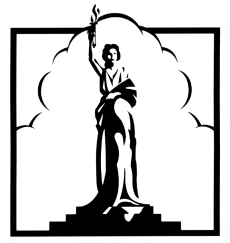 	“Sex Tape”	KomediGösterim Tarihi: 05 Eylül 2014Dağıtım: Warner Bros.Evli ve hala birbirlerine çok aşık olan Jay (Jason Segel) ve Annie (Cameron Diaz), on yıllık beraberlik ve iki çocuktan sonra tutkularını kaybetmişlerdir. İlişkilerindeki tutkuyu geri getirmek için – neden olmasın? – derler ve her pozisyonu denedikleri üç saatlik eğlenceli bir seks maratonu sırasında kendilerinin bir videosunu kaydederler. İlk başta harika bir fikir gibi görünen kayıt işi, en mahrem videolarının yayıldığını öğrendiklerinde büyük bir soruna dönüşür. Panikle, videonun yayılmasını durdurmak için çılgın ve macera dolu bir gece başlar.Yönetmen:  		Jake KasdanSenaryo: 		Kate Angelo ve Jason Segel & Nicholas StollerHikaye:		Kate AngeloYapımcılar:           	Todd Black			Jason Blumenthal			Steve TischYönetici yapımcılar: David Householter			Jason Segel			Jake Kasdan			David Bloomfield			Ben WaisbrenOyuncular:		Cameron Diaz			Jason Segel			Rob Corddry			Ellie Kemper			Rob Lowe